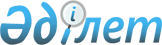 Об утверждении Плана по управлению пастбищами и их использованию по Ескельдинскому району на 2018-2019 годыРешение Ескельдинского районного маслихата Алматинской области от 3 апреля 2018 года № 28-190. Зарегистрировано Департаментом юстиции Алматинской области 16 апреля 2018 года № 4642
      В соответствии с подпунктом 1) статьи 8 Закона Республики Казахстан от 20 февраля 2017 года "О пастбищах", Ескельдинский районный маслихат РЕШИЛ:
      1. Утвердить План по управлению пастбищами и их использованию по Ескельдинскому району на 2018-2019 годы согласно приложениям 1, 2, 3, 4, 5, 6, 7 к настоящему решению.
      2. Контроль за исполнением настоящего решения возложить на постоянную комиссию Ескельдинского районного маслихата "по обеспечивающей земельные вопросы, сельское хозяйство и работы по охране природы".
      3. Настоящее решение вступает в силу со дня государственной регистрации в органах юстиции и вводится в действие по истечении десяти календарных дней после дня его первого официального опубликования. Схема (карта) расположения пастбищ на территории Ескельдинского района в разрезе категорий земель, собственников земельных участков и землепользователей на основании правоустанавливающих документов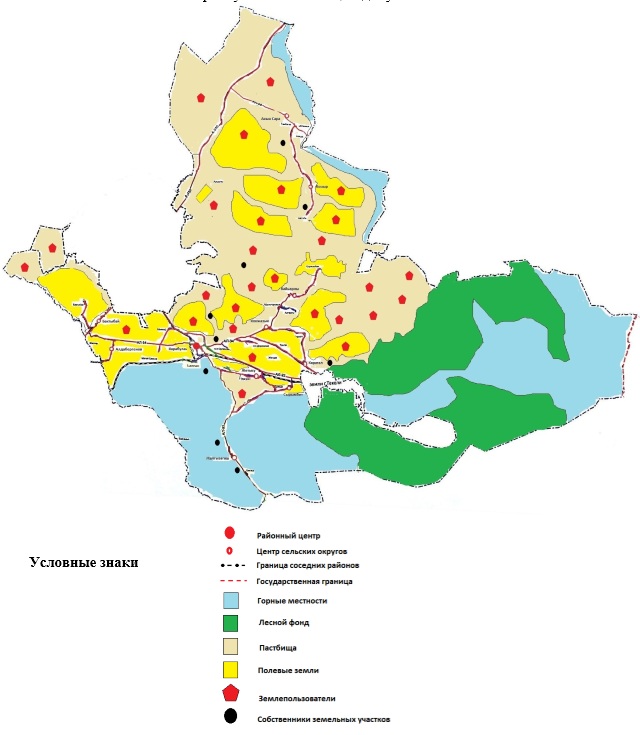  Приемлемые схемы пастбищеоборотов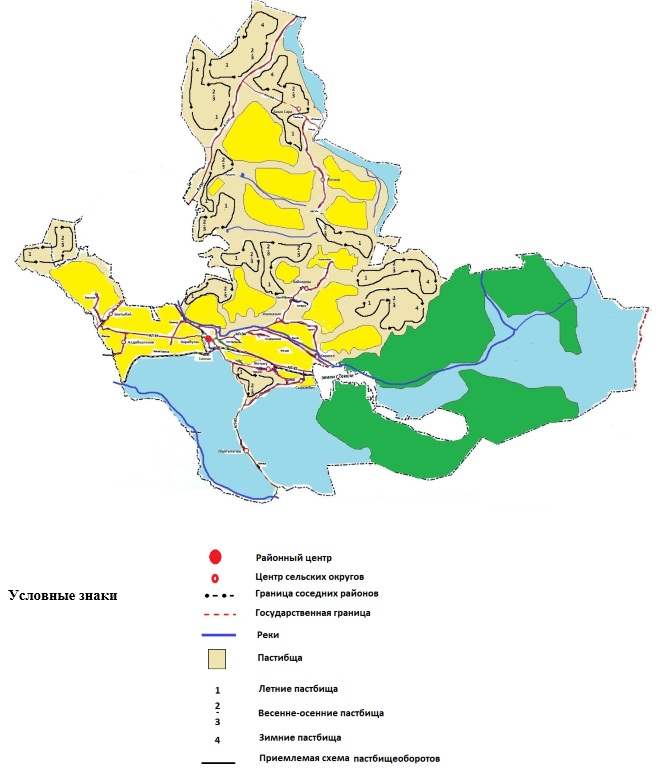  Карта с обозначением внешних и внутренних границ и площадей пастбищ, в том числе сезонных объектов пастбищной инфраструктуры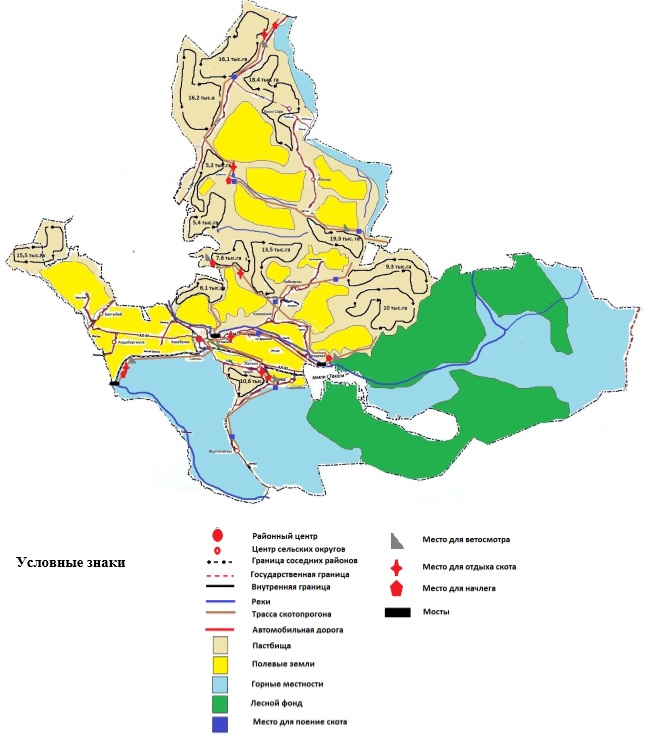  Схема доступа пастбищепользователей к водоисточникам (озерам, рекам, прудам, копаниям, оросительным или обводнительным каналам, трубчатым или шахтным колодцам), составлена согласно норме потребления воды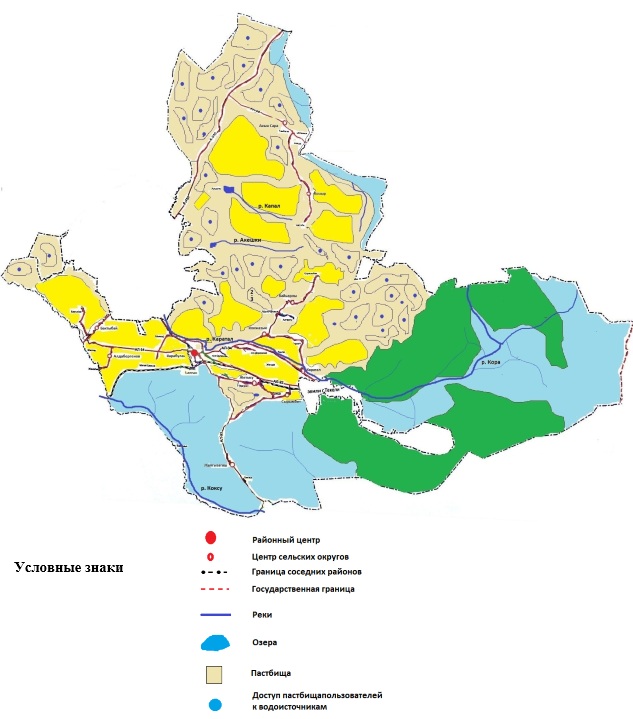  Схема перераспределения пастбищ для размещения поголовья сельскохозяйственных животных физических и (или) юридических лиц, у которых отсутствуют пастбища, и перемещения его на предоставляемые пастбища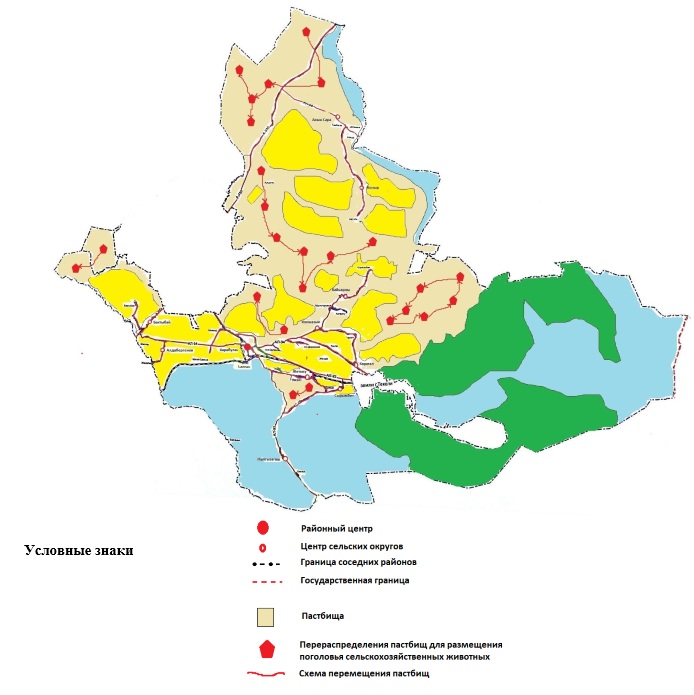  Схема размещения поголовья сельскохозяйственных животных на отгонных пастбищах физических и (или) юридических лиц, не обеспеченных пастбищами, расположенных при городе районного значения, поселке, селе, сельском округе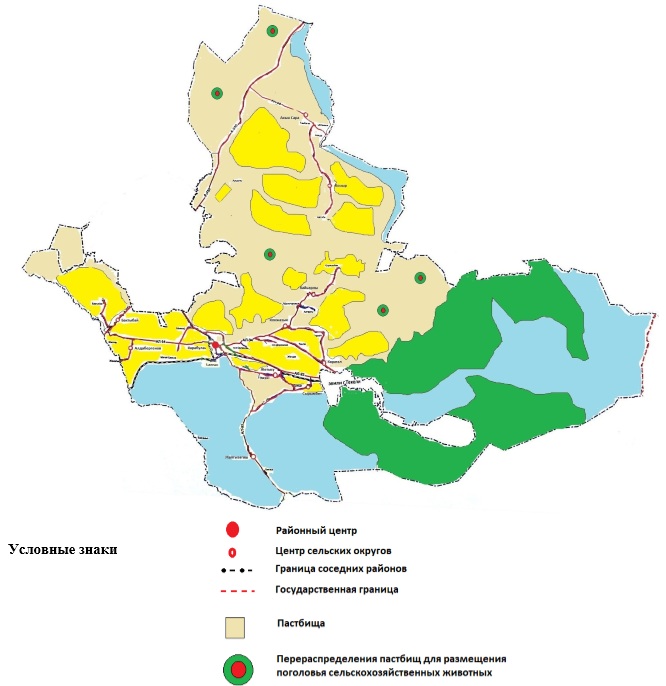  Календарный график по использованию пастбищ, устанавливающий сезонные маршруты выпаса и передвижения сельскохозяйственных животных
					© 2012. РГП на ПХВ «Институт законодательства и правовой информации Республики Казахстан» Министерства юстиции Республики Казахстан
				
      Председатель сессии Ескельдинского

      районного маслихата 

Қ. Тастанбаев

      Секретарь Ескельдинского районного маслихата 

К. Алпысбаев
Приложение 1 к решению Ескельдинского районного маслихата № 28-190 от 3 апреля 2018 года "Об утверждении Плана по управлению пастбищами и их использованию по Ескельдинскому району на 2018-2019 годы"Приложение 2 к решению Ескельдинского районного маслихата № 28-190 от 3 апреля 2018 года "Об утверждении Плана по управлению пастбищами и их использованию по Ескельдинскому району на 2018-2019 годы"Приложение 3 к решению Ескельдинского районного маслихата № 28-190 от 3 апреля 2018 года "Об утверждении Плана по управлению пастбищами и их использованию по Ескельдинскому району на 2018-2019 годы"Приложение 4 к решению Ескельдинского районного маслихата № 28-190 от 3 апреля 2018 года "Об утверждении Плана по управлению пастбищами и их использованию по Ескельдинскому району на 2018-2019 годы"Приложение 5 к решению Ескельдинского районного маслихата № 28-190 от 3 апреля 2018 года "Об утверждении Плана по управлению пастбищами и их использованию по Ескельдинскому району на 2018-2019 годы"Приложение 6 к решению Ескельдинского районного маслихата № 28-190 от 3 апреля 2018 года "Об утверждении Плана по управлению пастбищами и их использованию по Ескельдинскому району на 2018-2019 годы"Приложение 7 к решению Ескельдинского районного маслихата № 28-190 от 3 апреля 2018 года "Об утверждении Плана по управлению пастбищами и их использованию по Ескельдинскому району на 2018-2019 годы"
Годы
Сроки перегона скота на пастбища и 

возврата скота из пастбищ
Сроки перегона скота на пастбища и 

возврата скота из пастбищ
Сроки перегона скота на пастбища и 

возврата скота из пастбищ
Сроки перегона скота на пастбища и 

возврата скота из пастбищ
Годы
Весна
Лето
Осень
Зима
2018
І- декада 

марта 

ІІ- декада 

мая
І- декада 

мая 

ІІ- декада 

октября
І- декада октября 

ІІ- декада 

ноября
І- декада 

ноября 

ІІ- декада 

марта
2019
І- декада 

марта 

ІІ- декада 

мая
І- декада 

мая 

ІІ- декада 

октября
І- декада октября 

ІІ- декада 

ноября
І- декада 

ноября 

ІІ- декада 

марта